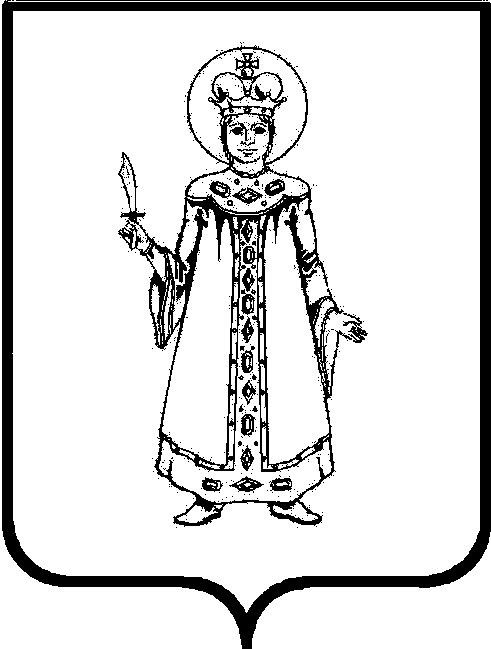 П О С Т А Н О В Л Е Н И ЕАДМИНИСТРАЦИИСЛОБОДСКОГО СЕЛЬСКОГО ПОСЕЛЕНИЯУГЛИЧСКОГО МУНИЦИПАЛЬНОГО РАЙОНАот 30. 04. 2013 г.        № 37об утверждении цены и нормативов затрат, которые непосредственно связаны с выращиванием деревьев, кустарников и лиан, а также с уходом за ними до возраста уничтоженных или поврежденныхВ соответствии с пунктом 13 Методики исчисления размера вреда, причиненного лесам, в том числе лесным насаждениям, или не отнесенным к лесным насаждениям деревьям, кустарникам и лианам вследствие нарушения Лесного законодательства, утвержденной постановлением Правительства Российской Федерации от 08.05.2007 г. №273 «Об исчислении размера вреда, причиненного лесам вследствие нарушения лесного законодательства», письмом Ярославского межрайонного природоохранного прокурора А.П.Маркина от 02. 04. 2013 №23/2013, Уставом Слободского сельского поселенияАДМИНИСТРАЦИЯ ПОСЕЛЕНИЯ ПОСТАНОВЛЯЕТ:1. Утвердить Порядок утверждения цены и нормативов затрат, которые непосредственно связаны с выращиванием деревьев, кустарников и лиан, а также с уходом за ними до возраста уничтоженных или поврежденных (Приложение 1).2. Установить цены и нормативы затрат, которые непосредственно связаны с выращиванием деревьев, кустарников и лиан, а также с уходом за ними до возраста уничтоженных или поврежденных, которые произрастают на землях, находящихся в муниципальной собственности или собственность на которые не разграничена (Приложение № 2, 3, 4).3. Контроль за исполнением настоящего постановления возложить на Стрижову Н.А., заместителя Главы.4. Настоящее постановление вступает в силу с момента опубликования (обнародования) согласно статьи 38 Устава Слободского сельского поселения.Глава поселения                                                Н.П.СмирноваПриложение № 1 к постановлению Администрации  от 30. 04. 2013 г. № 37Порядок утверждения цены и нормативов затрат, которые непосредственно связаны с выращиванием деревьев, кустарников и лиан, а также с уходом за ними до возраста уничтоженных или поврежденных1. Норматив для исчисления установлен, исходя из экологической ценности категории земель произрастания: для деревьев в кубическом объеме дерева в метрах и диаметра ствола дерева на высоте 1,3 метра (для хвойных пород до 12 см и более, для лиственных пород до 16 см и более), для кустарников за каждый уничтоженный или поврежденный экземпляр.2. При исчислении объема уничтоженных или поврежденных деревьев руководствоваться действующими методиками, применяемыми в лесном хозяйстве, и учитывать, что в соответствии с разделом «II. Такс для исчисления размера ущерба, причиненного не отнесенным к лесным насаждениям деревьям, кустарникам и лианам». 3. Таксы для исчисления размера ущерба, причиненного лесным насаждениям или не отнесенным к лесным насаждениям деревьям, кустарникам и лианам вследствие нарушения лесного законодательства, заготовка древесины которых допускается согласно приложению № 1 к Постановлению Правительства Российской Федерации от 08.05.2007 г. №273 «Об исчислении размера вреда, причиненного лесам вследствие нарушения лесного законодательства» за уничтожение или повреждение деревьев, кустарников, не отнесенных к лесным насаждениям взыскивается 5- кратный размер затрат, связанных с выращиванием деревьев и кустарников до возраста уничтоженных или поврежденных дерева и кустарника - за каждые уничтоженные или поврежденные дерево и кустарник.4. В приложениях № 1, 2, 3 категории земель распределены согласно Земельному кодексу Российской Федерации:- земли I категории- земли особо охраняемых природных территорий местного значения;- земли II категории- земли особо охраняемых территорий (кроме ООПТ), земли сельскохозяйственного назначения, занятые лесными насаждениями, предназначенными для обеспечения защиты земель от воздействия негативных (вредных) природных, антропогенных и техногенных явлений;- земли III категории- земли иных категорий, предусмотренных Земельным кодексом РФ, кроме: земель особо охраняемых территорий, земель сельскохозяйственного назначения, занятых лесными насаждениями, предназначенными для обеспечения защиты земель от воздействия негативных (вредных) природных, антропогенных и техногенных явлений, лесных земель, находящихся в муниципальной собственности.Перечень видов (пород) деревьев и кустарников, заготовка древесины которых не допускается, определяется в соответствии с частью 6 статьи 29 Лесного кодекса Российской Федерации.Приложение №2 к постановлению Администрации от 30.04.2013 г. № 37Деревья хвойных породПриложение №3 к постановлению Администрации от 30.04.2013 г. № 37Деревья лиственных породПриложение №4 к постановлению Администрации от 30.04.2013 г. № 37КустарникиПорода Цена (руб.) за кубометр деревьев хвойных пород с диаметром ствола 12 см и более, произрастающие на землях категорииЦена (руб.) за кубометр деревьев хвойных пород с диаметром ствола 12 см и более, произрастающие на землях категорииЦена (руб.) за кубометр деревьев хвойных пород с диаметром ствола 12 см и более, произрастающие на землях категорииЦена (руб.) за кубометр деревьев хвойных пород, не достигших диаметра ствола 12 см, произрастающие на землях категорииЦена (руб.) за кубометр деревьев хвойных пород, не достигших диаметра ствола 12 см, произрастающие на землях категорииЦена (руб.) за кубометр деревьев хвойных пород, не достигших диаметра ствола 12 см, произрастающие на землях категорииПорода IIIIIIIIIIIIДеревья, заготовка древесины которых не допускается1120096008000980084007000сосна280024002000190016001400лиственница220020001600150013001100Ель, пихта250021001800170015001200Порода Цена (руб.) за кубометр деревьев лиственных пород с диаметром ствола 16 см и более, произрастающие на землях категорииЦена (руб.) за кубометр деревьев лиственных пород с диаметром ствола 16 см и более, произрастающие на землях категорииЦена (руб.) за кубометр деревьев лиственных пород с диаметром ствола 16 см и более, произрастающие на землях категорииЦена (руб.) за кубометр деревьев лиственных пород, не достигших диаметра ствола 16 см, произрастающие на землях категорииЦена (руб.) за кубометр деревьев лиственных пород, не достигших диаметра ствола 16 см, произрастающие на землях категорииЦена (руб.) за кубометр деревьев лиственных пород, не достигших диаметра ствола 16 см, произрастающие на землях категорииПорода IIIIIIIIIIIIДеревья, заготовка древесины которых не допускается1120096008000980084007000Дуб, ясень, клен830070005900580049004100Береза 14001200980980840690Ольха черная, граб, ильм, липа800700600600500400Осина, ольха белая, тополь300250200200170140Иные 200180150150130100Порода Цена (руб.) за каждый куст хвойных и лиственных пород, произрастающих на землях категорииЦена (руб.) за каждый куст хвойных и лиственных пород, произрастающих на землях категорииЦена (руб.) за каждый куст хвойных и лиственных пород, произрастающих на землях категорииПорода IIIIIIКустарники, заготовка древесины которых не допускается550500400Иные400350300